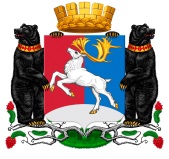 Камчатский крайАдминистрация городского округа «поселок Палана»ПОСТАНОВЛЕНИЕ01.07.2022   № 236 О внесении изменений в постановление Администрации городского округа «поселок Палана» от 17.02.2022 № 47 «Об утверждении Порядка предоставления субсидии юридическим лицам и индивидуальным предпринимателям на возмещение транспортных расходов по доставке продовольственных товаров в городской округ «поселок Палана»В соответствии с Федеральным законом от 06.10.2003 № 131-ФЗ «Об общих принципах организации местного самоуправления в Российской Федерации», постановлением Правительства Камчатского края от 29.11.2019 № 503-П «Об утверждении государственной программы Камчатского края «Комплексное развитие сельских территорий Камчатского края», в целях реализации мероприятия муниципальной программы «Развитие малого и среднего предпринимательства на территории городского округа «поселок Палана», утвержденной постановлением Администрации городского округа «поселок Палана» от 30.01.2014 № 21, АДМИНИСТРАЦИЯ ПОСТАНОВЛЯЕТ:1. Внести в п. 2.2. раздела 2 «Условия и порядок представления субсидии» изменения, дополнив подпунктом 2.2.1. следующего содержания:«2.2.1. Размер субсидии, предоставляемой заявителю, имеющему право на получение субсидии, определяется по формуле:  , гдеSi – размер субсидии, предоставляемой i –ому заявителю из бюджета городского округа «поселок Палана»;S – общий размер субсидии, подлежащий распределению между заявителями на соответствующий финансовый год;Y – уровень финансирования расходного обязательства городского округа «поселок Палана», равный 100%;n – число заявителей, между которыми распределяется субсидия, предусмотренная настоящим порядком;Зi – потребность в финансовых средствах, необходимая для реализации мероприятия, по заявке i-го заявителя.».2. Отделу правовой, организационно - кадровой работы Администрации городского округа «поселок Палана» обнародовать настоящее постановление в соответствии с порядком, установленным Уставом городского округа «поселок Палана», и разместить на официальном сайте Администрации городского округа «поселок Палана» в информационно-телекоммуникационной сети «Интернет».3. Настоящее постановление вступает в силу после дня его официального опубликования (обнародования).4. Контроль исполнения настоящего постановления возложить на Заместителя Главы Администрации городского округа «поселок Палана».Глава городского округа «поселок Палана»                                                  И.О. Щербаков